SV101 Digital Human Vibration Meter & Analyser 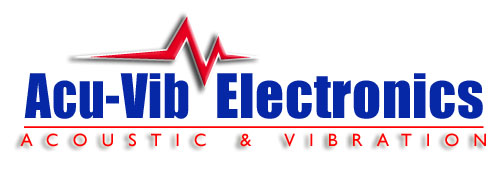 SV 101 is a digital Human Vibration Meter & Analyser integrated with triaxial Whole-Body accelerometer . This is a complete HVM (Human Vibration Meter) provided with the ultrasound presence detection sensor and user interface (display with push-buttons) indicating current instrument state and measurement results. Instrument meets ISO 8041:2005 standard and it is an ideal choice for the measurements according to the ISO 2631-1, 2 & 5.The RMS, Peak, Peak-Peak, VDV, MTVV results with all required weighting filters for the Whole-Body vibration measurements are available including weighting filter for motion sickness measurements. Using computational power of its digital signal processor the SV 101 instrument can perform real-time 1/1 or 1/3 octave analysis simultaneously to the meter mode. Advanced time-history logging, in non-volatile 64 MB internal memory, completes the very powerful functionality. Measurement results can be easily downloaded to any PC using USB interface and SvanPC+ software. Thanks to multilingual menu, simple and advanced modes of operation, the SV 101 meets requirements of a very wide group of users.The time-domain signal recording (according to the ISO 2631-5) is also available as an exceptional option. The USB 1.1 interface (12 MHz) creates very fast link for the data download and remote programming of the SV 101.SV 101 is delivered with built-in spirit level and adjustable spikes which makes instrument positioning as easy as possible. Instrument is powered from internal batteries or the USB interface..